Vadovaudamasi Lietuvos Respublikos vietos savivaldos įstatymo 16 straipsnio 4 dalimi ir atsižvelgdama į Asociacijos „Pagėgių miesto vietos veiklos grupė“ (toliau – Asociacija) 2019 m. liepos 16 d.  raštą Nr. S1-10 „Dėl vietos valdžios atstovų delegavimo“, Pagėgių savivaldybės taryba  n u s p r e n d ž i a:	1. Deleguoti Pagėgių savivaldybės tarybos narį Remigijų Kelnerį, Pagėgių savivaldybės administracijos direktorę Jūratę Mažutienę ir Pagėgių lopšelio-darželio direktorę Nijolę Ulberkytę į Asociacijos „Pagėgių miesto vietos veiklos grupė“ kolegialų valdymo organą – valdybą atstovauti Pagėgių savivaldybės interesus.               2.  Įgalioti Pagėgių savivaldybės administracijos direktorę Jūratę Mažutienę dalyvauti Asociacijos „Pagėgių miesto vietos veiklos grupė“ visuotiniame narių susirinkime.3. Sprendimą paskelbti Pagėgių savivaldybės interneto svetainėje www.pagegiai.lt.	Šis sprendimas gali būti skundžiamas Lietuvos administracinių ginčų komisijos Klaipėdos apygardos skyriui (H.Manto g. 37, 92236 Klaipėda) Lietuvos Respublikos ikiteisminio administracinių ginčų nagrinėjimo tvarkos įstatymo nustatyta tvarka arba Regionų apygardos administracinio teismo Klaipėdos rūmams (Galinio Pylimo g. 9, 91230 Klaipėda) Lietuvos Respublikos administracinių bylų teisenos įstatymo nustatyta tvarka per 1 (vieną) mėnesį nuo sprendimo paskelbimo dienos.Savivaldybės meras				               Vaidas Bendaravičius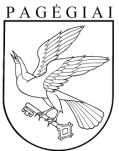 PAGĖGIŲ SAVIVALDYBĖS TARYBAsprendimasDėl vietos valdžios atstovų delegavimo dalyvauti asociacijos „PAGĖGIŲ MIESTO VIETOS VEIKLOS GRUPĖ“ veikloje 2019 m. liepos 25 d. Nr. T-121Pagėgiai